АДМИНИСТРАЦИЯ БОГОРОДСКОГО СЕЛЬСКОГО ПОСЕЛЕНИЯ ОКТЯБРЬСКОГО МУНИЦИПАЛЬНОГО РАЙОНА ПЕРМСКОГО КРАЯПОСТАНОВЛЕНИЕ20.02.2018                                                                                                        № 12Об утверждении муниципальной программы «Формирование современной городской среды в Богородском сельском поселении Октябрьского муниципального района Пермского края»,      Руководствуясь Федеральным законом от 06 октября 2003 № 131-ФЗ «Об общих принципах организации местного самоуправления в Российской Федерации», Постановлением Правительства Российской Федерации от 16 декабря 2017 года № 1578 «О внесении изменений в Правила предоставления и распределения субсидий из федерального бюджета бюджетам субъектов Российской Федерации на поддержку государственных программ субъектов Российской Федерации и муниципальных программ Формирования современной городской среды»,  Постановлением Правительства Российской Федерации от 30 декабря 2017 г. №1710 «Об утверждении государственной программы Российской Федерации «Об обеспечении доступным и комфортным жильем и коммунальными услугами граждан Российской Федерации», Постановлением от 28 октября 2014 № 81 «Об утверждении  Порядка разработки, реализации и оценки эффективности муниципальных программ  Богородского сельского поселения» (в ред.от 01.09.2015 № 77),  Уставом Богородского сельского поселения,администрация Богородского сельского поселения ПОСТАНОВЛЯЕТ:     1. Утвердить муниципальную программу «Формирование современной городской среды в Богородском сельском поселении Октябрьского муниципального района Пермского края» (далее - Программа) согласно приложения в новой редакции.    2. Постановление подлежит обнародованию и размещению на официальном сайте Богородского сельского поселения http://oktyabrskiy.permarea.ru/  HYPERLINK "http://oktyabrskiy.permarea.ru/bogorodskoe" HYPERLINK "http://oktyabrskiy.permarea.ru/bogorodskoe"/HYPERLINK "http://oktyabrskiy.permarea.ru/bogorodskoe"bogorodskoe.    3. Контроль за исполнением настоящего постановления оставляю за собойГлава сельского поселения-глава администрацииБогородского сельского поселения                                      С.Р.МаликовУТВЕРЖДЕНАпостановлением администрацииБогородского сельского поселенияОктябрьского муниципального района Пермского краяот 20.02.2018 № 12МУНИЦИПАЛЬНАЯ ПРОГРАММА «Формирование современной городской среды в Богородском сельском поселении Октябрьского муниципального района Пермского края»Паспорт муниципальной программы  Характеристика текущего состояния благоустройства территорийБогородского сельского поселенияОдним из главных приоритетов развития территории Богородского сельского поселения является модернизация городской среды, формирование современных общественных пространств в соответствии с требованиями и стандартами качества жизни, создание безопасных и комфортных условий для проживания населения поселения.       Статус современного муниципального образования во многом определяет уровень внешнего благоустройства и развития инженерной коммунальной инфраструктуры.       Успешная реализация мероприятий Программы по вопросам благоустройства общественной и дворовой территории к 2022 году позволит обеспечить:- полное благоустройство общественного центра с.Богородск, где находится мемориальный памятник воинам ВОВ, построенный по программе инициативного бюджетирования в 2017 г.;- устройство пешеходной лестницы, с обустройством скамеек, урн и фонарей для подъема на возвышенность, где находятся все социально-административные здания: школа, администрация поселения, филиал МФЦ, психо-неврологический диспансер, церковь и кладбище, позволит обеспечить более безопасную доступность всем жителям села, а также маломобильным группам населения;1.1.Описание основных проблем и прогноз развития состояния общественных территорий с.БогородскНенормативное состояние общественных территорий с.Богородск отрицательно сказывается на восприятие населением окружающей обстановки. Молодежи и детям не интересно проживать в своем родном селе. Молодые семьи стараются сменить место жительства в наиболее привлекательный населенный пункт, чтобы растить и воспитывать своих детей в привлекательной окружающей обстановке.Численность населения, проживающего и пользующегося благами благоустройства в с.Богородск, составляет 1004  человека. При наличии комфортных условий для проживания, поселение получит дополнительные возможности по привлечению экономически активного населения, развитие предпринимательства, повышение темпов жилищного строительства и как следствие увеличение налоговых и неналоговых отчислений в бюджеты различных уровней.При выполнении работ по благоустройству необходимо учитывать мнение жителей и сложившуюся жилищно-коммунальную инфраструктуру территорий для определения функциональных зон и выполнения других мероприятий. Комплексный подход позволяет наиболее полно и в то же время детально охватить весь объем проблем, решение которых может обеспечить комфортные условия проживания всего населения. К этим условиям относятся и благоустройство общественных территорий с.Богородск Богородского сельского поселения.Описание целей и задач муниципальной программы       Основная цель программы: Повысить уровень благоустройства территории с.Богородск Богородского сельского поселения.     Основной задачей программы является:       Повышение уровня привлекательности проживания людей в населенном пункте поселения.Прогноз конечных результатов муниципальной программы      По окончании реализации программы ожидается достижение следующих результатов:1.Приведение в нормативное состояние общественных территорий с.Богородск с примыкающими к ним тротуарами;2.Озеленение, устройство газонов, цветочных клумб и высадка декоративных кустарников;3.Установка малых архитектурных форм благоустройства, детской площадки;4.Установка лестничного марша к группе общественных зданий, находящихся на возвышенном месте: школе, администрации поселения, зданию психо-неврологического диспансера, церкви, кладбищу, в том числе, для обеспечения доступности маломобильным группам людей.    В части обеспечения реализации муниципальной программы предусматривается осуществление наиболее полной, своевременной и эффективной реализации мероприятий программы.IV. Этапы и сроки реализации муниципальной программыПрограмма рассчитана на 2018-2022 годы. Программа не предусматривает разбивку мероприятий на этапы, но предполагает планирование финансирования в бюджете на каждые из пяти лет отдельно. V. Перечень мероприятий муниципальной программыВ ходе реализации программы предусматривается организация и проведение следующих основных мероприятий:1. Благоустройство общественного центра с.Богородск, ул.Советская около памятника воинам ВОВ (2018 год) – 1152 кв.м. 2. Благоустройство  общественно- административного центра с.Богородск, ул.Школьная (2019 год) – 500 кв.м.3. Благоустройство общественной территории у Поклонного креста с.Богородск, ул.Советская (2020 год) – 90 кв.м.4. Благоустройство кладбища по периметру в с.Богородск, ул.Школьная. (2021 год) – 450 кв.м.5. Обустройство детской спортивно-игровой площадки с добавлением малых архитектурных форм с.Богородск, устройством прилегающего тротуара. (2022 год) -60 кв.м.Информация о перечне основных мероприятий программы, исполнителях, разбивка по годам и в разрезе бюджетов на финансирование отражена в Приложении 1 программы.VI. Перечень целевых показателей муниципальной программы, а также сведения о взаимосвязи мероприятий и результатов их выполнения с конечными целевыми показателями программыПеречень целевых показателей программы с расшифровкой плановых значений указан в приложении 2 к программе.VII. Ресурсное обеспечение и система мероприятий муниципальной программыРасходы на реализацию мероприятий муниципальной программы в 2018 году составят 592,4  тыс. руб.Реализация мероприятий Программы осуществляется за счет следующих источников:за счет средств федерального бюджета;за счет средств краевого бюджета;за счет средств бюджета Богородского сельского поселения.Объем и структура бюджетного финансирования Программы подлежат ежегодному уточнению в ходе ее реализации с учетом фактического выполнения программных мероприятий. Объем финансирования из бюджета Богородского сельского поселения на реализацию Программы ежегодно утверждается решением Совета депутатов о бюджете Богородского сельского поселения на очередной финансовый год и на плановый период.Площадь благоустроенных общественных территорий с.Богородск предусматривает минимальный перечень работ по благоустройству.7.1. Минимальный перечень работ по площади благоустроенных общественных территорий с.БогородскМинимальный перечень работ по площади благоустроенных общественных территорий с.Богородск включает:- выравнивание земельного покрытия с добавлением нового слоя земли для газонов и цветников;- разбивка клумб с бардюрами;- укладка тротуаров из тротуарной плитки с бордюрами;- установка сварочно-кованной оградки вокруг памятника, вокруг кладбища;- установка антивандальных скамеек, урн, фонарей;- установка игровой площадки;- установка лестничного марша из металлоконструкций.При этом указанный перечень является исчерпывающим и не может быть расширен.Нормативная стоимость (единичные расценки) работ по благоустройству, входящих в состав минимального перечня работ приведена в Таблице 1.Таблица 1Благоустройство общественных территорий  будет осуществляться по локальным сметным расчетам, составленным для каждой общественной территории отдельно, запланированных по каждому году финансирования отдельно.VIII. Описание мер регулирования и управления рисками с целью минимизации их влияния на достижение целей муниципальной программыРеализация муниципальной программы сопряжена с рядом макроэкономических, социальных, финансовых и иных рисков, которые могут привести к несвоевременному или неполному решению задач программы. К таким рискам можно отнести:-влияние невыполнения (неполного выполнения) отдельных отраслевых мероприятий на комплексные результаты муниципальной программы;-недостаточное финансирование программных мероприятий;-макроэкономические риски, связанные с нестабильностью экономики, а также изменением конъюнктуры на внутреннем рынке строительных материалов, техники, рабочей силы; законодательные риски.Эффективность реализации мероприятий программы во многом будет зависеть от совершенствования нормативно-правовой базы в сфере градостроительного законодательства, законодательства о закупках для государственных (муниципальных) нужд. На минимизацию рисков на достижение конечных результатов муниципальной программы направлены меры по разработке планов по мероприятиям, отраслевых проектов и мониторинга реализации программы, включая промежуточные показатели и индикаторы, а также информирование населения и публикация данных о ходе реализации программы.Минимизация рисков недофинансирования из бюджетных источников осуществляется путем бюджетного планирования, а также своевременной корректировки финансовых показателей муниципальной программы.Управление рисками при реализации муниципальной программы и минимизация их негативных последствий при выполнении муниципальной программы будет осуществляться на основе оперативного планирования работ.Управление реализацией муниципальной программы предусматривает следующие меры, направленные на управление рисками:-использование принципа гибкого ресурсного обеспечения при планировании мероприятий, своевременной корректировки планов для наиболее эффективного использования выделенных ресурсов;-периодическая корректировка состава программных мероприятий и показателей с учетом достигнутых результатов и текущих условий реализации муниципальной программы.IX. Методика оценки эффективности муниципальной программыЭффективность реализации муниципальной программы оценивается, исходя из достижения запланированных результатов по каждому из целевых показателей сопоставлением плановых и фактических значений показателей муниципальной программы за год по отношению к предыдущему году.Оценка эффективности выполнения муниципальной программы проводится для обеспечения исполнителя оперативной информацией о ходе и промежуточных результатах выполнения мероприятий и решения задач муниципальной программы. Результаты оценки эффективности используются для корректировки графиков выполнения мероприятий муниципальной программы и плана ее реализации.Информация о ходе выполнения муниципальной программы носит обобщенный характер, является результатом расчета, основывается на массиве первичных данных, не отражает итоговое состояние и позволяет проводить анализ в случае получения неудовлетворительных оценок.Эффективность муниципальной программы оценивается по окончании текущего финансового года.Также соисполнителями муниципальной программы ежеквартально осуществляется мониторинг реализации муниципальной программы.Оценка эффективности реализации муниципальной программы проводится на основе оценки следующих показателей:-степени достижения целей и решения задач программы путем сопоставления фактически достигнутых значений индикаторов целей и показателей задач муниципальной программы и их плановых значений, по формуле:Сд=Зф/Зп,где Сд – степень достижения целей (решения задач), Зф – фактическое значение индикатора (показателя) муниципальной программы, Зп – плановое значение индикатора (показателя) муниципальной программы (для индикаторов (показателей), желаемой тенденцией развития которых является рост значений) илиСд = Зп/Зф (для индикаторов (показателей), желаемой тенденцией развития которых является снижение значений);-степени соответствия запланированному уровню затрат и эффективности использования средств местного бюджета муниципальной программы путем сопоставления плановых и фактических объемов финансирования основных мероприятий муниципальной программы, по формуле:Уф=Фф/Фп,где Уф – уровень финансирования реализации основных мероприятий программы, Фф – фактический объем финансовых ресурсов, направленный на реализацию мероприятий муниципальной программы, Фп – плановый объем финансовых ресурсов на соответствующий отчетный период.Эффективность реализации муниципальной программы рассчитывается по следующей формуле:                                                     ЭП= Сд х Уф.Реализация муниципальной программы характеризуется:-высоким уровнем эффективности;-удовлетворительным уровнем эффективности;-неудовлетворительным уровнем эффективности.Вывод об эффективности (неэффективности) реализации муниципальной программы определяется на основании следующих критериев:Перечень мероприятий муниципальной программы  «Формирование современной городской среды в Богородском сельском поселении Октябрьского муниципального района Пермского края» 	  Приложение 2	к муниципальной программе «Формирование 	современной городской среды в Богородском	 сельском поселении Октябрьского муниципального                                                                                                                                                                   района Пермского края», утвержденной 	постановлением от 20.02.2018 № 12Перечень целевых показателей муниципальной программы                                                                                           Приложение 3к муниципальной программе «Формирование современной                                                                                  городской среды в Богородском сельском поселении	                                                       Октябрьского муниципального района Пермского края»,                                               утвержденной постановлением  администрации	             	 от 20.02.2018 № 12                            Подпрограмма 1 «Организация благоустройства общественной и дворовой территории Богородского сельского поселения»ПАСПОРТ ПОДПРОГРАММЫХарактеристика текущего состояния благоустройства территорийБогородского сельского поселенияОдним из главных приоритетов развития территории Богородского сельского поселения является модернизация городской среды, формирование современных общественных пространств в соответствии с требованиями и стандартами качества жизни, создание безопасных и комфортных условий для проживания населения поселения.       Статус современного муниципального образования во многом определяет уровень внешнего благоустройства и развития инженерной коммунальной инфраструктуры.       Успешная реализация мероприятий Подпрограммы по вопросам благоустройства общественной и дворовой территории к 2022 году позволит обеспечить:- полное благоустройство общественного центра с.Богородск, где находится мемориальный памятник воинам ВОВ, построенный по программе инициативного бюджетирования в 2017 г.;- устройство пешеходной лестницы, с обустройством скамеек, урн и фонарей для подъема на возвышенность, где находятся все социально-административные здания: школа, администрация поселения, филиал МФЦ, психо-неврологический диспансер, церковь и кладбище, позволит обеспечить более безопасную доступность всем жителям села, а также маломобильным группам населения;1.1.Описание основных проблем и прогноз развития состояния общественных территорий с.БогородскНенормативное состояние общественных территорий с.Богородск отрицательно сказывается на восприятие населением окружающей обстановки. Молодежи и детям не интересно проживать в своем родном селе. Молодые семьи стараются сменить место жительства в наиболее привлекательный населенный пункт, чтобы растить и воспитывать своих детей в привлекательной окружающей обстановке.Численность населения, проживающего и пользующегося благами благоустройства в с.Богородск, составляет 1004  человека. При наличии комфортных условий для проживания, поселение получит дополнительные возможности по привлечению экономически активного населения, развитие предпринимательства, повышение темпов жилищного строительства и как следствие увеличение налоговых и неналоговых отчислений в бюджеты различных уровней.При выполнении работ по благоустройству необходимо учитывать мнение жителей и сложившуюся жилищно-коммунальную инфраструктуру территорий для определения функциональных зон и выполнения других мероприятий. Комплексный подход позволяет наиболее полно и в то же время детально охватить весь объем проблем, решение которых может обеспечить комфортные условия проживания всего населения. К этим условиям относятся и благоустройство общественных территорий с.Богородск Богородского сельского поселения.Описание целей и задач муниципальной Подпрограммы       Основная цель Подпрограммы: Повысить уровень благоустройства территории с.Богородск Богородского сельского поселения.     Основной задачей Подпрограммы является:       Повышение уровня привлекательности проживания людей в населенном пункте поселения.Прогноз конечных результатов  Подпрограммы      По окончании реализации Подпрограммы ожидается достижение следующих результатов:1.Приведение в нормативное состояние общественных территорий с.Богородск с примыкающими к ним тротуарами;2.Озеленение, устройство газонов, цветочных клумб и высадка декоративных кустарников;3.Установка малых архитектурных форм благоустройства, детской площадки;4.Установка лестничного марша к группе общественных зданий, находящихся на возвышенном месте: школе, администрации поселения, зданию психо-неврологического диспансера, церкви, кладбищу, в том числе, для обеспечения доступности маломобильным группам людей.    В части обеспечения реализации муниципальной программы предусматривается осуществление наиболее полной, своевременной и эффективной реализации мероприятий программы.IV. Этапы и сроки реализации ПодпрограммыПодпрограмма рассчитана на 2018-2022 годы. Подпрограмма не предусматривает разбивку мероприятий на этапы, но предполагает планирование финансирования в бюджете на каждые из пяти лет отдельно. V. Перечень мероприятий ПодпрограммыВ ходе реализации программы предусматривается организация и проведение следующих основных мероприятий:1. Благоустройство общественного центра с.Богородск, ул.Советская около мемориального памятника «И подвиг бессмертен, и память жива»  (2018 год) – 1152 кв.м. 2. Благоустройство  общественно- административного центра с.Богородск, ул.Школьная (2019 год) – 500 кв.м.3. Благоустройство общественной территории у Поклонного креста с.Богородск, ул.Советская (2020 год) – 90 кв.м.4. Благоустройство кладбища по периметру в с.Богородск, ул.Школьная (2021 год) – 450 кв.м.5. Обустройство детской спортивно-игровой площадки с добавлением малых архитектурных форм с.Богородск, установкой прилегающего тротуара  (2022 год) -60 кв.м.Информация о перечне основных мероприятий Подпрограммы, исполнителях, разбивка по годам и в разрезе бюджетов на финансирование отражена в Приложении 1 программы.VI. Перечень целевых показателей Подпрограммы, а также сведения о взаимосвязи мероприятий и результатов их выполнения с конечными целевыми показателями программыПеречень целевых показателей программы с расшифровкой плановых значений указан в приложении 2 к программе.VII. Ресурсное обеспечение и система мероприятий муниципальной программыРасходы на реализацию мероприятий муниципальной программы в 2018 году составят 592,4  тыс. руб.Реализация мероприятий Программы осуществляется за счет следующих источников:за счет средств федерального бюджета;за счет средств краевого бюджета;за счет средств бюджета Богородского сельского поселения.Объем и структура бюджетного финансирования Программы подлежат ежегодному уточнению в ходе ее реализации с учетом фактического выполнения программных мероприятий. Объем финансирования из бюджета Богородского сельского поселения на реализацию Программы ежегодно утверждается решением Совета депутатов о бюджете Богородского сельского поселения на очередной финансовый год и на плановый период.Площадь благоустроенных общественных территорий с.Богородск предусматривает минимальный перечень работ по благоустройству.7.1. Минимальный перечень работ по площади благоустроенных общественных территорий с.БогородскМинимальный перечень работ по площади благоустроенных общественных территорий с.Богородск включает:- выравнивание земельного покрытия с добавлением нового слоя земли для газонов и цветников;- разбивка клумб с бардюрами;- укладка тротуаров из тротуарной плитки с бордюрами;- установка сварочно-кованной оградки вокруг памятника, вокруг кладбища;- установка антивандальных скамеек, урн, фонарей;- установка игровой площадки;- установка лестничного марша из металлоконструкций.При этом указанный перечень является исчерпывающим и не может быть расширен.Нормативная стоимость (единичные расценки) работ по благоустройству, входящих в состав минимального перечня работ приведена в Таблице 1.Таблица 1Благоустройство общественных территорий  будет осуществляться по локальным сметным расчетам, составленным для каждой общественной территории отдельно, запланированных по каждому году финансирования отдельно. Дополнительный перечень работ не предусмотрен.VIII. Описание мер регулирования и управления рисками с целью минимизации их влияния на достижение целей муниципальной программыРеализация муниципальной программы сопряжена с рядом макроэкономических, социальных, финансовых и иных рисков, которые могут привести к несвоевременному или неполному решению задач программы. К таким рискам можно отнести:-влияние невыполнения (неполного выполнения) отдельных отраслевых мероприятий на комплексные результаты муниципальной программы;-недостаточное финансирование программных мероприятий;-макроэкономические риски, связанные с нестабильностью экономики, а также изменением конъюнктуры на внутреннем рынке строительных материалов, техники, рабочей силы; законодательные риски.Эффективность реализации мероприятий программы во многом будет зависеть от совершенствования нормативно-правовой базы в сфере градостроительного законодательства, законодательства о закупках для государственных (муниципальных) нужд. На минимизацию рисков на достижение конечных результатов муниципальной программы направлены меры по разработке планов по мероприятиям, отраслевых проектов и мониторинга реализации программы, включая промежуточные показатели и индикаторы, а также информирование населения и публикация данных о ходе реализации программы.Минимизация рисков недофинансирования из бюджетных источников осуществляется путем бюджетного планирования, а также своевременной корректировки финансовых показателей муниципальной программы.Управление рисками при реализации муниципальной программы и минимизация их негативных последствий при выполнении муниципальной программы будет осуществляться на основе оперативного планирования работ.Управление реализацией муниципальной программы предусматривает следующие меры, направленные на управление рисками:-использование принципа гибкого ресурсного обеспечения при планировании мероприятий, своевременной корректировки планов для наиболее эффективного использования выделенных ресурсов;-периодическая корректировка состава программных мероприятий и показателей с учетом достигнутых результатов и текущих условий реализации муниципальной программы.IX. Методика оценки эффективности муниципальной программыЭффективность реализации муниципальной программы оценивается, исходя из достижения запланированных результатов по каждому из целевых показателей сопоставлением плановых и фактических значений показателей муниципальной программы за год по отношению к предыдущему году.Оценка эффективности выполнения муниципальной программы проводится для обеспечения исполнителя оперативной информацией о ходе и промежуточных результатах выполнения мероприятий и решения задач муниципальной программы. Результаты оценки эффективности используются для корректировки графиков выполнения мероприятий муниципальной программы и плана ее реализации.Информация о ходе выполнения муниципальной программы носит обобщенный характер, является результатом расчета, основывается на массиве первичных данных, не отражает итоговое состояние и позволяет проводить анализ в случае получения неудовлетворительных оценок.Эффективность муниципальной программы оценивается по окончании текущего финансового года.Также соисполнителями муниципальной программы ежеквартально осуществляется мониторинг реализации муниципальной программы.Оценка эффективности реализации муниципальной программы проводится на основе оценки следующих показателей:-степени достижения целей и решения задач программы путем сопоставления фактически достигнутых значений индикаторов целей и показателей задач муниципальной программы и их плановых значений, по формуле:Сд=Зф/Зп,где Сд – степень достижения целей (решения задач), Зф – фактическое значение индикатора (показателя) муниципальной программы, Зп – плановое значение индикатора (показателя) муниципальной программы (для индикаторов (показателей), желаемой тенденцией развития которых является рост значений) илиСд = Зп/Зф (для индикаторов (показателей), желаемой тенденцией развития которых является снижение значений);-степени соответствия запланированному уровню затрат и эффективности использования средств местного бюджета муниципальной программы путем сопоставления плановых и фактических объемов финансирования основных мероприятий муниципальной программы, по формуле:Уф=Фф/Фп,где Уф – уровень финансирования реализации основных мероприятий программы, Фф – фактический объем финансовых ресурсов, направленный на реализацию мероприятий муниципальной программы, Фп – плановый объем финансовых ресурсов на соответствующий отчетный период.Эффективность реализации муниципальной программы рассчитывается по следующей формуле:                                                     ЭП= Сд х Уф.Реализация муниципальной программы характеризуется:-высоким уровнем эффективности;-удовлетворительным уровнем эффективности;-неудовлетворительным уровнем эффективности.Вывод об эффективности (неэффективности) реализации муниципальной программы определяется на основании следующих критериев:                                                                                                                                                                                                   Приложение 4                                                                                                                                                                                                   к муниципальной программе «Формирование 	современной городской среды в Богородском	 сельском поселении Октябрьского муниципального                                                                                                                                                                                                    района Пермского края», утвержденной 	постановлением от 20.02.2018 № 12Финансовое обеспечение реализации муниципальной программыза счет средств бюджета Пермского края                                                                                                                                                                                                   Приложение 5                                                                                                                                                                                                   к муниципальной программе «Формирование 	современной городской среды в Богородском	 сельском поселении Октябрьского муниципального                                                                                                                                                                                                    района Пермского края», утвержденной 	постановлением от 20.02.2018 № 12Финансовое обеспечение реализации муниципальной программыза счет средств бюджета Богородского сельского поселения                                                                                         Приложение 6	к муниципальной программе «Формирование  современной	 городской среды в Богородском сельском поселении Октябрьского	  муниципального района Пермского края»,  утвержденной                                                                                                                                                                                        постановлением от 20.02.2018 № 12Финансовое обеспечение реализации муниципальной программыза счет всех источников финансирования Приложение 7к муниципальной программе «Формирование современной городской среды в Богородском сельском поселении Октябрьского муниципального района Пермского края», утвержденной постановлением от 20.02.2018  № 12ПОРЯДОКтрудового участия и аккумулирования средств заинтересованных лиц, направляемых на выполнение минимального, дополнительного перечней работ по благоустройству общественной территории с.БогородскI. Общие положения1.1. Настоящий Порядок регламентирует процедуру аккумулирования средств заинтересованных лиц, направляемых на выполнение минимального, дополнительного перечней работ по благоустройству общественной территории с.Богородск.1.2. Под формой трудового участия понимается неоплачиваемая трудовая деятельность заинтересованных лиц, имеющая социально полезную направленность, не требующая специальной квалификации и организуемая в качестве:- трудового участия заинтересованных лиц, организаций в выполнении минимального перечня работ по благоустройству общественной территории с.Богородск в случае, если  нормативными правовыми актами Пермского края принято решение о таком участии;- трудового участия заинтересованных лиц, организаций в выполнении дополнительного перечня работ по благоустройству общественной территории.1.3. Под формой финансового участия понимается:- доля финансового участия заинтересованных лиц, организаций в выполнении минимального перечня работ по благоустройству общественной территории в случае, если нормативными правовыми актами Пермского края  принято решение о таком участии;- минимальная доля финансового участия заинтересованных лиц, организаций в выполнении дополнительного перечня работ по благоустройству общественной территории в размере не менее 1% от стоимости работ из дополнительного перечня.II. Порядок и форма участия (трудовое и (или) финансовое) заинтересованных лиц в выполнении работ2.1.	Заинтересованные лица принимают участие в реализации мероприятий по благоустройству общественной территории в рамках минимального и дополнительного перечней работ по благоустройству в форме трудового и (или) финансового участия.2.2.	Финансовое (трудовое) участие заинтересованных лиц в выполнении мероприятий по благоустройству общественной территории должно подтверждаться документально в зависимости от избранной формы такого участия.2.3.	Документы, подтверждающие форму участия заинтересованных лиц в реализации мероприятий по благоустройству общественной территории, предусмотренных минимальным и (или) дополнительным перечнями, предоставляются в Администрацию Богородского сельского поселения (далее - Администрация).2.4.	В качестве документов, подтверждающих финансовое участие, могут быть представлены копии платежных поручений о перечислении средств или внесении средств на счет, открытый в установленном порядке, копия ведомости сбора средств с физических лиц, которые впоследствии также вносятся на счет, открытый в соответствии с настоящим Порядком. 2.5.	Документы, подтверждающие финансовое участие, представляются в Администрацию не позднее 2 рабочих дней со дня перечисления денежных средств в установленном порядке.2.6.	В качестве документов (материалов), подтверждающих трудовое участие, могут быть представлены отчет подрядной организации о выполнении работ, включающей информацию о проведении мероприятия с трудовым участием граждан, При этом, рекомендуется в качестве приложения к такому отчету представлять фото-, видеоматериалы, подтверждающие проведение мероприятия с трудовым участием граждан.2.7.	Документы, подтверждающие трудовое участие, представляются в Администрацию не позднее 10 календарных дней со дня окончания работ, выполняемых заинтересованными лицами.III. Условия аккумулирования и расходования средств3.1.	В случае включения заинтересованными лицами в заявку работ, входящих в дополнительный или минимальный перечень работ по благоустройству общественных территорий денежные средства заинтересованных лиц перечисляются на лицевой счет администратора доходов бюджета Богородского сельского  поселения.3.2.	Лицевой счет для перечисления средств заинтересованных лиц, направляемых для выполнения дополнительного перечня работ по благоустройству общественной территории. 3.3.	После согласования с представителем заинтересованных лиц и утверждения перечня работ общественной муниципальной комиссией Администрация Богородского сельского поселения подготавливает проект соглашения с представителями заинтересованных лиц, принявшими решение по благоустройству общественной территории, в котором указываются объект восстановления, реквизиты для перечисления средств, порядок и сумма перечисления денежных средств заинтересованными лицами, а также реквизиты счета, на который подлежат возврату денежные средства заинтересованных лиц в случаях, определенных соглашением. 3.4.	Фактический объем денежных средств, подлежащих перечислению заинтересованными лицами, может быть изменен по итогам осуществления закупки товара, работы, услуги в соответствии с положениями Федерального закона от 05.04.2013 № 44-ФЗ «О контрактной системе в сфере закупок товаров, работ, услуг для обеспечения государственных и муниципальных нужд», а также с учетом стоимости фактически выполненных работ.3.5.	Перечисление денежных средств заинтересованными лицами осуществляется в течение десяти дней с момента подписания соглашения.В случае, если денежные средства в полном объеме не будут перечислены в срок, установленный в абзаце первом настоящего пункта, то работы по благоустройству общественной территории в части выполнения дополнительного перечня работ по восстановлению сетей водоснабжения выполнению не подлежат. 3.6.	Денежные средства считаются поступившими в доход бюджета Богородского сельского поселения с момента их зачисления на лицевой счет.3.7.	Администрация обеспечивает ежемесячное опубликование на официальном сайте администрации Богородского сельского поселения в информационно-телекоммуникационной сети «Интернет» данных о поступивших от заинтересованных лиц денежных средствах.Администрация ежемесячно обеспечивает направление данных о поступивших от заинтересованных лиц денежных средствах в адрес общественной муниципальной комиссии.3.11.	Расходование аккумулированных денежных средств заинтересованных лиц осуществляется Администрацией на финансирование дополнительного или минимального перечня работ по благоустройству общественной территории в соответствии с утвержденным общественной муниципальной комиссией проектом.3.12.	 Расходование денежных средств осуществляется путем принятия и оплаты обязательств в соответствии с бюджетным законодательством и иными нормативными правовыми актами, регулирующими бюджетные правоотношения.3.13.	Контроль за целевым расходованием аккумулированных денежных средств заинтересованных лиц осуществляется финансово-экономическим отделом Администрации в соответствии с бюджетным законодательством.Приложение 8к муниципальной программе «Формирование современной городской среды в Богородском сельском поселении Октябрьского муниципального района Пермского края», утвержденной постановлением от 20.02.2018 № 12ПОРЯДОКразработки, обсуждения с заинтересованными лицами и утверждения плана по благоустройству общественных территорий с.Богородск, включаемых в муниципальную программу «Формирование современной городской среды в Богородском сельском поселении Октябрьского муниципального района Пермского края»1. Настоящий порядок устанавливает процедуру разработки, обсуждения с заинтересованными лицами и утверждения плана по благоустройству общественных территорий с.Богородск, включаемых в муниципальную программу «Формирование современной городской среды в Богородском сельском поселении Октябрьского муниципального района Пермского края» (далее  - Порядок).2. Для целей Порядка применяются следующие понятия:2.1. благоустройство общественной территории – это совокупность мероприятий, включающих в себя озеленение, разбивку клумб; устройство ограждений общественных площадей, скверов, парков; установку фонарей, скамеек, урн; устройство тротуаров, примыкающих к этим общественным территориям.2.2. заинтересованные лица - собственники жилых домов, собственники иных зданий и сооружений, расположенных в границах общественной территории с.Богородск, подлежащей благоустройству.3. Разработка плана обеспечивается заинтересованными лицами совместно с представителями администрации Богородского сельского поселения (далее - уполномоченные органы) и осуществляется в соответствии с Правилами благоустройства территории Богородского сельского поселения, требованиями Градостроительного кодекса Российской Федерации, а также действующими строительными, санитарными и иными нормами и правилами.          4. План разрабатывается в отношении отдельных общественных территорий, прошедших отбор, исходя из даты представления предложений заинтересованных лиц в пределах выделенных лимитов бюджетных ассигнований. Приоритетными общественными территориями для отбора благоустройства являются наиболее приближенные к общественно-деловым и административным центрам территории, которые выдаются своей не ухоженностью и соответствуют части указанных в программе мероприятий.         5. В план включается текстовое и визуальное описание проекта благоустройства общественной территории, в том числе концепция проекта и перечень (в том числе визуализированный) элементов благоустройства, предполагаемых к размещению на соответствующей территории..Содержание дизайн-проекта зависит от вида и состава планируемых работ. Дизайн-проект может быть подготовлен в виде проектно-сметной документации или в упрощенном виде - изображение общественной территории на топографической съемке в масштабе с отображением текстового и визуального описания проекта благоустройства общественной территории и технического оснащения площадок исходя из минимального и дополнительного перечней работ, с описанием работ и мероприятий, предлагаемых к выполнению, со сметным расчетом  стоимости работ исходя из единичных расценок.  6. Разработка дизайн-проекта включает следующие стадии:6.1. осмотр общественной территории, предлагаемой к благоустройству, совместно с представителем заинтересованных лиц;6.2. разработка дизайн-проекта;6.3. согласование дизайн-проекта благоустройства общественной территории  с представителем заинтересованных лиц;6.4. утверждение дизайн-проекта общественной муниципальной комиссией.7.Представитель заинтересованных лиц обязан рассмотреть представленный дизайн-проект в срок, не превышающий двух календарных дней с момента его получения, и представить в Администрацию Богородского сельского поселения согласованный дизайн-проект или мотивированные замечания.В случае не урегулирования замечаний Администрация Богородского сельского поселения передает дизайн-проект с замечаниями представителя заинтересованных лиц общественной муниципальной комиссии для проведения обсуждения с участием представителя заинтересованных лиц и принятия решения по дизайн-проекту.8. Дизайн-проект утверждается общественной муниципальной комиссией, решение об утверждении оформляется в виде протокола заседания комиссии.Приложение 9к муниципальной программе «Формирование современной городской среды в Богородском сельском поселении Октябрьского муниципального района Пермского края», утвержденной постановлением от 20.02.2018 № 12План мероприятий по реализации муниципальной программы«Формирование современной городской среды в Богородском сельском поселении Октябрьского муниципального района Пермского края» Наименование муниципальной программы«Формирование современной городской среды в Богородском сельском поселении Октябрьского муниципального района Пермского края» (далее – программа)«Формирование современной городской среды в Богородском сельском поселении Октябрьского муниципального района Пермского края» (далее – программа)«Формирование современной городской среды в Богородском сельском поселении Октябрьского муниципального района Пермского края» (далее – программа)«Формирование современной городской среды в Богородском сельском поселении Октябрьского муниципального района Пермского края» (далее – программа)«Формирование современной городской среды в Богородском сельском поселении Октябрьского муниципального района Пермского края» (далее – программа)«Формирование современной городской среды в Богородском сельском поселении Октябрьского муниципального района Пермского края» (далее – программа)«Формирование современной городской среды в Богородском сельском поселении Октябрьского муниципального района Пермского края» (далее – программа)«Формирование современной городской среды в Богородском сельском поселении Октябрьского муниципального района Пермского края» (далее – программа)«Формирование современной городской среды в Богородском сельском поселении Октябрьского муниципального района Пермского края» (далее – программа)«Формирование современной городской среды в Богородском сельском поселении Октябрьского муниципального района Пермского края» (далее – программа)«Формирование современной городской среды в Богородском сельском поселении Октябрьского муниципального района Пермского края» (далее – программа)«Формирование современной городской среды в Богородском сельском поселении Октябрьского муниципального района Пермского края» (далее – программа)«Формирование современной городской среды в Богородском сельском поселении Октябрьского муниципального района Пермского края» (далее – программа)«Формирование современной городской среды в Богородском сельском поселении Октябрьского муниципального района Пермского края» (далее – программа)Ответственный исполнитель программыАдминистрация Богородского сельского поселения Октябрьского муниципального района Пермского краяАдминистрация Богородского сельского поселения Октябрьского муниципального района Пермского краяАдминистрация Богородского сельского поселения Октябрьского муниципального района Пермского краяАдминистрация Богородского сельского поселения Октябрьского муниципального района Пермского краяАдминистрация Богородского сельского поселения Октябрьского муниципального района Пермского краяАдминистрация Богородского сельского поселения Октябрьского муниципального района Пермского краяАдминистрация Богородского сельского поселения Октябрьского муниципального района Пермского краяАдминистрация Богородского сельского поселения Октябрьского муниципального района Пермского краяАдминистрация Богородского сельского поселения Октябрьского муниципального района Пермского краяАдминистрация Богородского сельского поселения Октябрьского муниципального района Пермского краяАдминистрация Богородского сельского поселения Октябрьского муниципального района Пермского краяАдминистрация Богородского сельского поселения Октябрьского муниципального района Пермского краяАдминистрация Богородского сельского поселения Октябрьского муниципального района Пермского краяАдминистрация Богородского сельского поселения Октябрьского муниципального района Пермского краяСоисполнителипрограммыНе определены Не определены Не определены Не определены Не определены Не определены Не определены Не определены Не определены Не определены Не определены Не определены Не определены Не определены Участники программыАдминистрация Богородского сельского поселения Октябрьского муниципального района Пермского краяАдминистрация Богородского сельского поселения Октябрьского муниципального района Пермского краяАдминистрация Богородского сельского поселения Октябрьского муниципального района Пермского краяАдминистрация Богородского сельского поселения Октябрьского муниципального района Пермского краяАдминистрация Богородского сельского поселения Октябрьского муниципального района Пермского краяАдминистрация Богородского сельского поселения Октябрьского муниципального района Пермского краяАдминистрация Богородского сельского поселения Октябрьского муниципального района Пермского краяАдминистрация Богородского сельского поселения Октябрьского муниципального района Пермского краяАдминистрация Богородского сельского поселения Октябрьского муниципального района Пермского краяАдминистрация Богородского сельского поселения Октябрьского муниципального района Пермского краяАдминистрация Богородского сельского поселения Октябрьского муниципального района Пермского краяАдминистрация Богородского сельского поселения Октябрьского муниципального района Пермского краяАдминистрация Богородского сельского поселения Октябрьского муниципального района Пермского краяАдминистрация Богородского сельского поселения Октябрьского муниципального района Пермского краяПодпрограммы программыПодпрограмма 1.Организация благоустройства общественной и дворовой территории Богородского сельского поселенияПодпрограмма 1.Организация благоустройства общественной и дворовой территории Богородского сельского поселенияПодпрограмма 1.Организация благоустройства общественной и дворовой территории Богородского сельского поселенияПодпрограмма 1.Организация благоустройства общественной и дворовой территории Богородского сельского поселенияПодпрограмма 1.Организация благоустройства общественной и дворовой территории Богородского сельского поселенияПодпрограмма 1.Организация благоустройства общественной и дворовой территории Богородского сельского поселенияПодпрограмма 1.Организация благоустройства общественной и дворовой территории Богородского сельского поселенияПодпрограмма 1.Организация благоустройства общественной и дворовой территории Богородского сельского поселенияПодпрограмма 1.Организация благоустройства общественной и дворовой территории Богородского сельского поселенияПодпрограмма 1.Организация благоустройства общественной и дворовой территории Богородского сельского поселенияПодпрограмма 1.Организация благоустройства общественной и дворовой территории Богородского сельского поселенияПодпрограмма 1.Организация благоустройства общественной и дворовой территории Богородского сельского поселенияПодпрограмма 1.Организация благоустройства общественной и дворовой территории Богородского сельского поселенияПодпрограмма 1.Организация благоустройства общественной и дворовой территории Богородского сельского поселенияПрограммно – целевые инструменты программыНе предусмотреныНе предусмотреныНе предусмотреныНе предусмотреныНе предусмотреныНе предусмотреныНе предусмотреныНе предусмотреныНе предусмотреныНе предусмотреныНе предусмотреныНе предусмотреныНе предусмотреныНе предусмотреныЦели программыПовышение уровня благоустройства территории Богородского сельского поселенияПовышение уровня благоустройства территории Богородского сельского поселенияПовышение уровня благоустройства территории Богородского сельского поселенияПовышение уровня благоустройства территории Богородского сельского поселенияПовышение уровня благоустройства территории Богородского сельского поселенияПовышение уровня благоустройства территории Богородского сельского поселенияПовышение уровня благоустройства территории Богородского сельского поселенияПовышение уровня благоустройства территории Богородского сельского поселенияПовышение уровня благоустройства территории Богородского сельского поселенияПовышение уровня благоустройства территории Богородского сельского поселенияПовышение уровня благоустройства территории Богородского сельского поселенияПовышение уровня благоустройства территории Богородского сельского поселенияПовышение уровня благоустройства территории Богородского сельского поселенияПовышение уровня благоустройства территории Богородского сельского поселенияЗадачи программыПовышение уровня привлекательности проживания людей в населенном пункте поселения.Повышение уровня привлекательности проживания людей в населенном пункте поселения.Повышение уровня привлекательности проживания людей в населенном пункте поселения.Повышение уровня привлекательности проживания людей в населенном пункте поселения.Повышение уровня привлекательности проживания людей в населенном пункте поселения.Повышение уровня привлекательности проживания людей в населенном пункте поселения.Повышение уровня привлекательности проживания людей в населенном пункте поселения.Повышение уровня привлекательности проживания людей в населенном пункте поселения.Повышение уровня привлекательности проживания людей в населенном пункте поселения.Повышение уровня привлекательности проживания людей в населенном пункте поселения.Повышение уровня привлекательности проживания людей в населенном пункте поселения.Повышение уровня привлекательности проживания людей в населенном пункте поселения.Повышение уровня привлекательности проживания людей в населенном пункте поселения.Повышение уровня привлекательности проживания людей в населенном пункте поселения.Ожидаемые результаты реализации программыПриведение в нормативное состояние общественных территорий с.Богородск с примыкающими к ним тротуарами;Озеленение, устройство газонов, цветочных клумб и высадка декоративных кустарников;Установка малых архитектурных форм благоустройства, детской площадки; Установка лестничного марша к группе общественных зданий, находящихся на возвышенном месте: школе, администрации поселения, зданию психо-неврологического диспансера, церкви, кладбищу, в том числе, для обеспечения доступности маломобильным группам людей.Приведение в нормативное состояние общественных территорий с.Богородск с примыкающими к ним тротуарами;Озеленение, устройство газонов, цветочных клумб и высадка декоративных кустарников;Установка малых архитектурных форм благоустройства, детской площадки; Установка лестничного марша к группе общественных зданий, находящихся на возвышенном месте: школе, администрации поселения, зданию психо-неврологического диспансера, церкви, кладбищу, в том числе, для обеспечения доступности маломобильным группам людей.Приведение в нормативное состояние общественных территорий с.Богородск с примыкающими к ним тротуарами;Озеленение, устройство газонов, цветочных клумб и высадка декоративных кустарников;Установка малых архитектурных форм благоустройства, детской площадки; Установка лестничного марша к группе общественных зданий, находящихся на возвышенном месте: школе, администрации поселения, зданию психо-неврологического диспансера, церкви, кладбищу, в том числе, для обеспечения доступности маломобильным группам людей.Приведение в нормативное состояние общественных территорий с.Богородск с примыкающими к ним тротуарами;Озеленение, устройство газонов, цветочных клумб и высадка декоративных кустарников;Установка малых архитектурных форм благоустройства, детской площадки; Установка лестничного марша к группе общественных зданий, находящихся на возвышенном месте: школе, администрации поселения, зданию психо-неврологического диспансера, церкви, кладбищу, в том числе, для обеспечения доступности маломобильным группам людей.Приведение в нормативное состояние общественных территорий с.Богородск с примыкающими к ним тротуарами;Озеленение, устройство газонов, цветочных клумб и высадка декоративных кустарников;Установка малых архитектурных форм благоустройства, детской площадки; Установка лестничного марша к группе общественных зданий, находящихся на возвышенном месте: школе, администрации поселения, зданию психо-неврологического диспансера, церкви, кладбищу, в том числе, для обеспечения доступности маломобильным группам людей.Приведение в нормативное состояние общественных территорий с.Богородск с примыкающими к ним тротуарами;Озеленение, устройство газонов, цветочных клумб и высадка декоративных кустарников;Установка малых архитектурных форм благоустройства, детской площадки; Установка лестничного марша к группе общественных зданий, находящихся на возвышенном месте: школе, администрации поселения, зданию психо-неврологического диспансера, церкви, кладбищу, в том числе, для обеспечения доступности маломобильным группам людей.Приведение в нормативное состояние общественных территорий с.Богородск с примыкающими к ним тротуарами;Озеленение, устройство газонов, цветочных клумб и высадка декоративных кустарников;Установка малых архитектурных форм благоустройства, детской площадки; Установка лестничного марша к группе общественных зданий, находящихся на возвышенном месте: школе, администрации поселения, зданию психо-неврологического диспансера, церкви, кладбищу, в том числе, для обеспечения доступности маломобильным группам людей.Приведение в нормативное состояние общественных территорий с.Богородск с примыкающими к ним тротуарами;Озеленение, устройство газонов, цветочных клумб и высадка декоративных кустарников;Установка малых архитектурных форм благоустройства, детской площадки; Установка лестничного марша к группе общественных зданий, находящихся на возвышенном месте: школе, администрации поселения, зданию психо-неврологического диспансера, церкви, кладбищу, в том числе, для обеспечения доступности маломобильным группам людей.Приведение в нормативное состояние общественных территорий с.Богородск с примыкающими к ним тротуарами;Озеленение, устройство газонов, цветочных клумб и высадка декоративных кустарников;Установка малых архитектурных форм благоустройства, детской площадки; Установка лестничного марша к группе общественных зданий, находящихся на возвышенном месте: школе, администрации поселения, зданию психо-неврологического диспансера, церкви, кладбищу, в том числе, для обеспечения доступности маломобильным группам людей.Приведение в нормативное состояние общественных территорий с.Богородск с примыкающими к ним тротуарами;Озеленение, устройство газонов, цветочных клумб и высадка декоративных кустарников;Установка малых архитектурных форм благоустройства, детской площадки; Установка лестничного марша к группе общественных зданий, находящихся на возвышенном месте: школе, администрации поселения, зданию психо-неврологического диспансера, церкви, кладбищу, в том числе, для обеспечения доступности маломобильным группам людей.Приведение в нормативное состояние общественных территорий с.Богородск с примыкающими к ним тротуарами;Озеленение, устройство газонов, цветочных клумб и высадка декоративных кустарников;Установка малых архитектурных форм благоустройства, детской площадки; Установка лестничного марша к группе общественных зданий, находящихся на возвышенном месте: школе, администрации поселения, зданию психо-неврологического диспансера, церкви, кладбищу, в том числе, для обеспечения доступности маломобильным группам людей.Приведение в нормативное состояние общественных территорий с.Богородск с примыкающими к ним тротуарами;Озеленение, устройство газонов, цветочных клумб и высадка декоративных кустарников;Установка малых архитектурных форм благоустройства, детской площадки; Установка лестничного марша к группе общественных зданий, находящихся на возвышенном месте: школе, администрации поселения, зданию психо-неврологического диспансера, церкви, кладбищу, в том числе, для обеспечения доступности маломобильным группам людей.Приведение в нормативное состояние общественных территорий с.Богородск с примыкающими к ним тротуарами;Озеленение, устройство газонов, цветочных клумб и высадка декоративных кустарников;Установка малых архитектурных форм благоустройства, детской площадки; Установка лестничного марша к группе общественных зданий, находящихся на возвышенном месте: школе, администрации поселения, зданию психо-неврологического диспансера, церкви, кладбищу, в том числе, для обеспечения доступности маломобильным группам людей.Приведение в нормативное состояние общественных территорий с.Богородск с примыкающими к ним тротуарами;Озеленение, устройство газонов, цветочных клумб и высадка декоративных кустарников;Установка малых архитектурных форм благоустройства, детской площадки; Установка лестничного марша к группе общественных зданий, находящихся на возвышенном месте: школе, администрации поселения, зданию психо-неврологического диспансера, церкви, кладбищу, в том числе, для обеспечения доступности маломобильным группам людей.Срок реализации программыПрограмма не имеет разбивки на этапы. Рассчитана на 2018- 2022 годыПрограмма не имеет разбивки на этапы. Рассчитана на 2018- 2022 годыПрограмма не имеет разбивки на этапы. Рассчитана на 2018- 2022 годыПрограмма не имеет разбивки на этапы. Рассчитана на 2018- 2022 годыПрограмма не имеет разбивки на этапы. Рассчитана на 2018- 2022 годыПрограмма не имеет разбивки на этапы. Рассчитана на 2018- 2022 годыПрограмма не имеет разбивки на этапы. Рассчитана на 2018- 2022 годыПрограмма не имеет разбивки на этапы. Рассчитана на 2018- 2022 годыПрограмма не имеет разбивки на этапы. Рассчитана на 2018- 2022 годыПрограмма не имеет разбивки на этапы. Рассчитана на 2018- 2022 годыПрограмма не имеет разбивки на этапы. Рассчитана на 2018- 2022 годыПрограмма не имеет разбивки на этапы. Рассчитана на 2018- 2022 годыПрограмма не имеет разбивки на этапы. Рассчитана на 2018- 2022 годыПрограмма не имеет разбивки на этапы. Рассчитана на 2018- 2022 годыЦелевые показатели программы№ п/пНаименование показателяЕд. изм.Плановое значение целевого показателя.Плановое значение целевого показателя.Плановое значение целевого показателя.Плановое значение целевого показателя.Плановое значение целевого показателя.Плановое значение целевого показателя.Плановое значение целевого показателя.Плановое значение целевого показателя.Плановое значение целевого показателя.Плановое значение целевого показателя.Плановое значение целевого показателя.Целевые показатели программы№ п/пНаименование показателяЕд. изм.на начало реализации программына начало реализации программы2018год2018год2019год2019год2020год2020год2021 год2021 год2022годЦелевые показатели программы1Благоустройство общественной территории с.Богородск1м20,00,011521152500500909045045060Объемы и источники финансирования программыИсточники финансированияИсточники финансированияРасходы (тыс.руб.)Расходы (тыс.руб.)Расходы (тыс.руб.)Расходы (тыс.руб.)Расходы (тыс.руб.)Расходы (тыс.руб.)Расходы (тыс.руб.)Расходы (тыс.руб.)Расходы (тыс.руб.)Расходы (тыс.руб.)Расходы (тыс.руб.)Расходы (тыс.руб.)Объемы и источники финансирования программыИсточники финансированияИсточники финансирования2018201820192019202020202021202120222022ВсегоВсегоОбъемы и источники финансирования программыВсего, в том числе:Всего, в том числе:176,0176,000000000176,0176,0Объемы и источники финансирования программыбюджет Богородского сельского поселениябюджет Богородского сельского поселения176,0176,000000000176,0176,0Объемы и источники финансирования программыкраевой бюджеткраевой бюджет000000000000Объемы и источники финансирования программыфедеральный бюджетфедеральный бюджет000000000000Объемы и источники финансирования программывнебюджетные средствавнебюджетные средства000000000000№Наименование норматива финансовых затрат по благоустройству, входящих в состав минимального перечня работЕдиницаизмеренияНормативы финансовых затрат на 1 единицу измерения, с учетом НДС (руб.)1Благоустройство общественной территории с.Богородсккв.м1315,28Вывод об эффективности реализации муниципальной программыКритерий оценки эффективности (ЭП)Неудовлетворительный уровень эффективностименее 0,5Удовлетворительный уровень эффективности0,5 – 0,79Высокий уровень эффективности0,8 – 1                                                                                                                                                                                                   Приложение 1  к муниципальной программе «Формирование современной	городской среды в Богородском сельском поселении	Октябрьского муниципального района Пермского края 	», утвержденной постановлением  от 20.02.2018 № 12№ п/пНаименование программы, программного мероприятияОтветственный исполнитель, соисполнители, участникиСрокСрокОжидаемый непосредственный результат (краткое описание)№ п/пНаименование программы, программного мероприятияОтветственный исполнитель, соисполнители, участникиначала реализацииокончания реализацииОжидаемый непосредственный результат (краткое описание)123456Муниципальная программа  «Формирование современной городской среды в Богородском сельском поселении Октябрьского муниципального района Пермского края»Муниципальная программа  «Формирование современной городской среды в Богородском сельском поселении Октябрьского муниципального района Пермского края»Муниципальная программа  «Формирование современной городской среды в Богородском сельском поселении Октябрьского муниципального района Пермского края»Муниципальная программа  «Формирование современной городской среды в Богородском сельском поселении Октябрьского муниципального района Пермского края»Муниципальная программа  «Формирование современной городской среды в Богородском сельском поселении Октябрьского муниципального района Пермского края»Муниципальная программа  «Формирование современной городской среды в Богородском сельском поселении Октябрьского муниципального района Пермского края»1Основное мероприятие 1. Благоустройство общественной и дворовой территорииАдминистрация Богородского сельского поселения20182022Формирование современной  городской среды. Благоустройство общественных территорий с.Богородск.  Повышение привлекательности проживания.1.1.Направление расходов 1.1. Мероприятия по формированию комфортной городской средыАдминистрация Богородского сельского поселения20182022Благоустройство общественных территорий с.Богородск, расположенных на площади 2252 кв.м.№ п/пНаименование показателяЕдиница измеренияГРБСЗначение показателейЗначение показателейЗначение показателейЗначение показателейЗначение показателейЗначение показателейНаименование программных мероприятий№ п/пНаименование показателяЕдиница измеренияГРБСна начало реализации программы2018 год2019 год2020 год2021 год2022 годНаименование программных мероприятий1234567891011Муниципальная программа «Формирование современной городской среды в Богородском сельском поселении Октябрьского муниципального района Пермского края»Муниципальная программа «Формирование современной городской среды в Богородском сельском поселении Октябрьского муниципального района Пермского края»Муниципальная программа «Формирование современной городской среды в Богородском сельском поселении Октябрьского муниципального района Пермского края»Муниципальная программа «Формирование современной городской среды в Богородском сельском поселении Октябрьского муниципального района Пермского края»Муниципальная программа «Формирование современной городской среды в Богородском сельском поселении Октябрьского муниципального района Пермского края»Муниципальная программа «Формирование современной городской среды в Богородском сельском поселении Октябрьского муниципального района Пермского края»Муниципальная программа «Формирование современной городской среды в Богородском сельском поселении Октябрьского муниципального района Пермского края»Муниципальная программа «Формирование современной городской среды в Богородском сельском поселении Октябрьского муниципального района Пермского края»Муниципальная программа «Формирование современной городской среды в Богородском сельском поселении Октябрьского муниципального района Пермского края»Муниципальная программа «Формирование современной городской среды в Богородском сельском поселении Октябрьского муниципального района Пермского края»Муниципальная программа «Формирование современной городской среды в Богородском сельском поселении Октябрьского муниципального района Пермского края»Подпрограмма «Организация благоустройства общественной и дворовой территории Богородского сельского поселения»Подпрограмма «Организация благоустройства общественной и дворовой территории Богородского сельского поселения»Подпрограмма «Организация благоустройства общественной и дворовой территории Богородского сельского поселения»Подпрограмма «Организация благоустройства общественной и дворовой территории Богородского сельского поселения»Подпрограмма «Организация благоустройства общественной и дворовой территории Богородского сельского поселения»Подпрограмма «Организация благоустройства общественной и дворовой территории Богородского сельского поселения»Подпрограмма «Организация благоустройства общественной и дворовой территории Богородского сельского поселения»Подпрограмма «Организация благоустройства общественной и дворовой территории Богородского сельского поселения»Подпрограмма «Организация благоустройства общественной и дворовой территории Богородского сельского поселения»Подпрограмма «Организация благоустройства общественной и дворовой территории Богородского сельского поселения»Подпрограмма «Организация благоустройства общественной и дворовой территории Богородского сельского поселения»1.Благоустройство общественной территории с.Богородск1м2Администрация Богородского сельского поселения0,0115250090450601. Мероприятия по формированию современной городской средыОтветственный исполнитель ПодпрограммыАдминистрация Богородского сельского поселения Октябрьского муниципального района Пермского краяАдминистрация Богородского сельского поселения Октябрьского муниципального района Пермского краяАдминистрация Богородского сельского поселения Октябрьского муниципального района Пермского краяАдминистрация Богородского сельского поселения Октябрьского муниципального района Пермского краяАдминистрация Богородского сельского поселения Октябрьского муниципального района Пермского краяАдминистрация Богородского сельского поселения Октябрьского муниципального района Пермского краяАдминистрация Богородского сельского поселения Октябрьского муниципального района Пермского краяАдминистрация Богородского сельского поселения Октябрьского муниципального района Пермского краяАдминистрация Богородского сельского поселения Октябрьского муниципального района Пермского краяАдминистрация Богородского сельского поселения Октябрьского муниципального района Пермского краяАдминистрация Богородского сельского поселения Октябрьского муниципального района Пермского краяАдминистрация Богородского сельского поселения Октябрьского муниципального района Пермского краяАдминистрация Богородского сельского поселения Октябрьского муниципального района Пермского краяАдминистрация Богородского сельского поселения Октябрьского муниципального района Пермского краяСоисполнители ПодпрограммыОтсутствуютОтсутствуютОтсутствуютОтсутствуютОтсутствуютОтсутствуютОтсутствуютОтсутствуютОтсутствуютОтсутствуютОтсутствуютОтсутствуютОтсутствуютОтсутствуютУчастники ПодпрограммыАдминистрация Богородского сельского поселения Октябрьского муниципального района Пермского краяАдминистрация Богородского сельского поселения Октябрьского муниципального района Пермского краяАдминистрация Богородского сельского поселения Октябрьского муниципального района Пермского краяАдминистрация Богородского сельского поселения Октябрьского муниципального района Пермского краяАдминистрация Богородского сельского поселения Октябрьского муниципального района Пермского краяАдминистрация Богородского сельского поселения Октябрьского муниципального района Пермского краяАдминистрация Богородского сельского поселения Октябрьского муниципального района Пермского краяАдминистрация Богородского сельского поселения Октябрьского муниципального района Пермского краяАдминистрация Богородского сельского поселения Октябрьского муниципального района Пермского краяАдминистрация Богородского сельского поселения Октябрьского муниципального района Пермского краяАдминистрация Богородского сельского поселения Октябрьского муниципального района Пермского краяАдминистрация Богородского сельского поселения Октябрьского муниципального района Пермского краяАдминистрация Богородского сельского поселения Октябрьского муниципального района Пермского краяАдминистрация Богородского сельского поселения Октябрьского муниципального района Пермского краяПрограммно-целевые инструменты ПодпрограммыНе предусмотреныНе предусмотреныНе предусмотреныНе предусмотреныНе предусмотреныНе предусмотреныНе предусмотреныНе предусмотреныНе предусмотреныНе предусмотреныНе предусмотреныНе предусмотреныНе предусмотреныНе предусмотреныЦели ПодпрограммыПовышение уровня благоустройства территории Богородского сельского поселенияПовышение уровня благоустройства территории Богородского сельского поселенияПовышение уровня благоустройства территории Богородского сельского поселенияПовышение уровня благоустройства территории Богородского сельского поселенияПовышение уровня благоустройства территории Богородского сельского поселенияПовышение уровня благоустройства территории Богородского сельского поселенияПовышение уровня благоустройства территории Богородского сельского поселенияПовышение уровня благоустройства территории Богородского сельского поселенияПовышение уровня благоустройства территории Богородского сельского поселенияПовышение уровня благоустройства территории Богородского сельского поселенияПовышение уровня благоустройства территории Богородского сельского поселенияПовышение уровня благоустройства территории Богородского сельского поселенияПовышение уровня благоустройства территории Богородского сельского поселенияПовышение уровня благоустройства территории Богородского сельского поселенияЗадачи ПодпрограммыПовышение уровня привлекательности проживания людей в населенном пункте поселения.Повышение уровня привлекательности проживания людей в населенном пункте поселения.Повышение уровня привлекательности проживания людей в населенном пункте поселения.Повышение уровня привлекательности проживания людей в населенном пункте поселения.Повышение уровня привлекательности проживания людей в населенном пункте поселения.Повышение уровня привлекательности проживания людей в населенном пункте поселения.Повышение уровня привлекательности проживания людей в населенном пункте поселения.Повышение уровня привлекательности проживания людей в населенном пункте поселения.Повышение уровня привлекательности проживания людей в населенном пункте поселения.Повышение уровня привлекательности проживания людей в населенном пункте поселения.Повышение уровня привлекательности проживания людей в населенном пункте поселения.Повышение уровня привлекательности проживания людей в населенном пункте поселения.Повышение уровня привлекательности проживания людей в населенном пункте поселения.Повышение уровня привлекательности проживания людей в населенном пункте поселения.Ожидаемые результаты реализации Подпрограммы1.Приведение в нормативное состояние общественных территорий с.Богородск с примыкающими к ним тротуарами;2.Озеленение, устройство газонов, цветочных клумб и высадка декоративных кустарников;3.Установка малых архитектурных форм благоустройства, детской площадки;4.Установка лестничного марша к группе общественных зданий, находящихся на возвышенном месте: школе, администрации поселения, зданию психо-неврологического диспансера, церкви, кладбищу, в том числе, для обеспечения доступности маломобильным группам людей.1.Приведение в нормативное состояние общественных территорий с.Богородск с примыкающими к ним тротуарами;2.Озеленение, устройство газонов, цветочных клумб и высадка декоративных кустарников;3.Установка малых архитектурных форм благоустройства, детской площадки;4.Установка лестничного марша к группе общественных зданий, находящихся на возвышенном месте: школе, администрации поселения, зданию психо-неврологического диспансера, церкви, кладбищу, в том числе, для обеспечения доступности маломобильным группам людей.1.Приведение в нормативное состояние общественных территорий с.Богородск с примыкающими к ним тротуарами;2.Озеленение, устройство газонов, цветочных клумб и высадка декоративных кустарников;3.Установка малых архитектурных форм благоустройства, детской площадки;4.Установка лестничного марша к группе общественных зданий, находящихся на возвышенном месте: школе, администрации поселения, зданию психо-неврологического диспансера, церкви, кладбищу, в том числе, для обеспечения доступности маломобильным группам людей.1.Приведение в нормативное состояние общественных территорий с.Богородск с примыкающими к ним тротуарами;2.Озеленение, устройство газонов, цветочных клумб и высадка декоративных кустарников;3.Установка малых архитектурных форм благоустройства, детской площадки;4.Установка лестничного марша к группе общественных зданий, находящихся на возвышенном месте: школе, администрации поселения, зданию психо-неврологического диспансера, церкви, кладбищу, в том числе, для обеспечения доступности маломобильным группам людей.1.Приведение в нормативное состояние общественных территорий с.Богородск с примыкающими к ним тротуарами;2.Озеленение, устройство газонов, цветочных клумб и высадка декоративных кустарников;3.Установка малых архитектурных форм благоустройства, детской площадки;4.Установка лестничного марша к группе общественных зданий, находящихся на возвышенном месте: школе, администрации поселения, зданию психо-неврологического диспансера, церкви, кладбищу, в том числе, для обеспечения доступности маломобильным группам людей.1.Приведение в нормативное состояние общественных территорий с.Богородск с примыкающими к ним тротуарами;2.Озеленение, устройство газонов, цветочных клумб и высадка декоративных кустарников;3.Установка малых архитектурных форм благоустройства, детской площадки;4.Установка лестничного марша к группе общественных зданий, находящихся на возвышенном месте: школе, администрации поселения, зданию психо-неврологического диспансера, церкви, кладбищу, в том числе, для обеспечения доступности маломобильным группам людей.1.Приведение в нормативное состояние общественных территорий с.Богородск с примыкающими к ним тротуарами;2.Озеленение, устройство газонов, цветочных клумб и высадка декоративных кустарников;3.Установка малых архитектурных форм благоустройства, детской площадки;4.Установка лестничного марша к группе общественных зданий, находящихся на возвышенном месте: школе, администрации поселения, зданию психо-неврологического диспансера, церкви, кладбищу, в том числе, для обеспечения доступности маломобильным группам людей.1.Приведение в нормативное состояние общественных территорий с.Богородск с примыкающими к ним тротуарами;2.Озеленение, устройство газонов, цветочных клумб и высадка декоративных кустарников;3.Установка малых архитектурных форм благоустройства, детской площадки;4.Установка лестничного марша к группе общественных зданий, находящихся на возвышенном месте: школе, администрации поселения, зданию психо-неврологического диспансера, церкви, кладбищу, в том числе, для обеспечения доступности маломобильным группам людей.1.Приведение в нормативное состояние общественных территорий с.Богородск с примыкающими к ним тротуарами;2.Озеленение, устройство газонов, цветочных клумб и высадка декоративных кустарников;3.Установка малых архитектурных форм благоустройства, детской площадки;4.Установка лестничного марша к группе общественных зданий, находящихся на возвышенном месте: школе, администрации поселения, зданию психо-неврологического диспансера, церкви, кладбищу, в том числе, для обеспечения доступности маломобильным группам людей.1.Приведение в нормативное состояние общественных территорий с.Богородск с примыкающими к ним тротуарами;2.Озеленение, устройство газонов, цветочных клумб и высадка декоративных кустарников;3.Установка малых архитектурных форм благоустройства, детской площадки;4.Установка лестничного марша к группе общественных зданий, находящихся на возвышенном месте: школе, администрации поселения, зданию психо-неврологического диспансера, церкви, кладбищу, в том числе, для обеспечения доступности маломобильным группам людей.1.Приведение в нормативное состояние общественных территорий с.Богородск с примыкающими к ним тротуарами;2.Озеленение, устройство газонов, цветочных клумб и высадка декоративных кустарников;3.Установка малых архитектурных форм благоустройства, детской площадки;4.Установка лестничного марша к группе общественных зданий, находящихся на возвышенном месте: школе, администрации поселения, зданию психо-неврологического диспансера, церкви, кладбищу, в том числе, для обеспечения доступности маломобильным группам людей.1.Приведение в нормативное состояние общественных территорий с.Богородск с примыкающими к ним тротуарами;2.Озеленение, устройство газонов, цветочных клумб и высадка декоративных кустарников;3.Установка малых архитектурных форм благоустройства, детской площадки;4.Установка лестничного марша к группе общественных зданий, находящихся на возвышенном месте: школе, администрации поселения, зданию психо-неврологического диспансера, церкви, кладбищу, в том числе, для обеспечения доступности маломобильным группам людей.1.Приведение в нормативное состояние общественных территорий с.Богородск с примыкающими к ним тротуарами;2.Озеленение, устройство газонов, цветочных клумб и высадка декоративных кустарников;3.Установка малых архитектурных форм благоустройства, детской площадки;4.Установка лестничного марша к группе общественных зданий, находящихся на возвышенном месте: школе, администрации поселения, зданию психо-неврологического диспансера, церкви, кладбищу, в том числе, для обеспечения доступности маломобильным группам людей.1.Приведение в нормативное состояние общественных территорий с.Богородск с примыкающими к ним тротуарами;2.Озеленение, устройство газонов, цветочных клумб и высадка декоративных кустарников;3.Установка малых архитектурных форм благоустройства, детской площадки;4.Установка лестничного марша к группе общественных зданий, находящихся на возвышенном месте: школе, администрации поселения, зданию психо-неврологического диспансера, церкви, кладбищу, в том числе, для обеспечения доступности маломобильным группам людей.Этапы и сроки реализации ПодпрограммыПодпрограмма не имеет строгой разбивки на этапы. Срок реализации 2018-2022 годы.Подпрограмма не имеет строгой разбивки на этапы. Срок реализации 2018-2022 годы.Подпрограмма не имеет строгой разбивки на этапы. Срок реализации 2018-2022 годы.Подпрограмма не имеет строгой разбивки на этапы. Срок реализации 2018-2022 годы.Подпрограмма не имеет строгой разбивки на этапы. Срок реализации 2018-2022 годы.Подпрограмма не имеет строгой разбивки на этапы. Срок реализации 2018-2022 годы.Подпрограмма не имеет строгой разбивки на этапы. Срок реализации 2018-2022 годы.Подпрограмма не имеет строгой разбивки на этапы. Срок реализации 2018-2022 годы.Подпрограмма не имеет строгой разбивки на этапы. Срок реализации 2018-2022 годы.Подпрограмма не имеет строгой разбивки на этапы. Срок реализации 2018-2022 годы.Подпрограмма не имеет строгой разбивки на этапы. Срок реализации 2018-2022 годы.Подпрограмма не имеет строгой разбивки на этапы. Срок реализации 2018-2022 годы.Подпрограмма не имеет строгой разбивки на этапы. Срок реализации 2018-2022 годы.Подпрограмма не имеет строгой разбивки на этапы. Срок реализации 2018-2022 годы.Целевые показатели программы№ п/пНаименование показателяЕд. изм.Плановое значение целевого показателя.Плановое значение целевого показателя.Плановое значение целевого показателя.Плановое значение целевого показателя.Плановое значение целевого показателя.Плановое значение целевого показателя.Плановое значение целевого показателя.Плановое значение целевого показателя.Плановое значение целевого показателя.Плановое значение целевого показателя.Плановое значение целевого показателя.Целевые показатели программы№ п/пНаименование показателяЕд. изм.на начало реализации программына начало реализации программы2018год2018год2019год2019год2020год2020год2021 год2021 год2022годЦелевые показатели программы1Благоустройство общественной территории с.Богородск1м20,00,011521152500500909045045060Объемы и источники финансирования программыИсточники финансированияИсточники финансированияРасходы (тыс.руб.)Расходы (тыс.руб.)Расходы (тыс.руб.)Расходы (тыс.руб.)Расходы (тыс.руб.)Расходы (тыс.руб.)Расходы (тыс.руб.)Расходы (тыс.руб.)Расходы (тыс.руб.)Расходы (тыс.руб.)Расходы (тыс.руб.)Расходы (тыс.руб.)Объемы и источники финансирования программыИсточники финансированияИсточники финансирования2018201820192019202020202021202120222022ВсегоВсегоОбъемы и источники финансирования программыВсего, в том числе:Всего, в том числе:176,0176,000000000176,0176,0Объемы и источники финансирования программыбюджет Богородского сельского поселениябюджет Богородского сельского поселения176,0176,000000000176,0176,0Объемы и источники финансирования программыкраевой бюджеткраевой бюджет000000000000Объемы и источники финансирования программыфедеральный бюджетфедеральный бюджет000000000000Объемы и источники финансирования программывнебюджетные средствавнебюджетные средства000000000000№Наименование норматива финансовых затрат по благоустройству, входящих в состав минимального перечня работЕдиницаизмеренияНормативы финансовых затрат на 1 единицу измерения, с учетом НДС (руб.)1Благоустройство общественной территории с.Богородсккв.м1315,28Вывод об эффективности реализации муниципальной программыКритерий оценки эффективности (ЭП)Неудовлетворительный уровень эффективностименее 0,5Удовлетворительный уровень эффективности0,5 – 0,79Высокий уровень эффективности0,8 – 1Наименование муниципальной программы, подпрограммы, основного мероприятия, направления расходовОтветственный исполнитель, соисполнители, участники (ГРБС)Код бюджетной классификацииКод бюджетной классификацииКод бюджетной классификацииКод бюджетной классификацииРасходы, тыс. руб.Расходы, тыс. руб.Расходы, тыс. руб.Расходы, тыс. руб.Расходы, тыс. руб.Наименование муниципальной программы, подпрограммы, основного мероприятия, направления расходовОтветственный исполнитель, соисполнители, участники (ГРБС)ГРБСР3ПрЦСРКВР2018 год2019 год2020 год2021 год2022 год1234567891011Муниципальная программа «Формирование современной городской среды в Богородском сельском поселении Октябрьского муниципального района Пермского края»всегоХХХХ00000Муниципальная программа «Формирование современной городской среды в Богородском сельском поселении Октябрьского муниципального района Пермского края»Администрация Богородского сельского поселения ХХХХ00000Подпрограмма «Организация благоустройства общественной и дворовой территории Богородского сельского поселения»Администрация Богородского сельского поселения ХХХХ00000Основное мероприятие 1. Благоустройство общественной и дворовой территорииАдминистрация Богородского сельского поселения ХХХХ00000Направление расходов 1.1. Мероприятия по формированию комфортной городской средыАдминистрация Богородского сельского поселения 114050306101L555024000000-Наименование муниципальной программы, подпрограммы, основного мероприятия, направления расходовОтветственный исполнитель, соисполнители, участники (ГРБС)Код бюджетной классификацииКод бюджетной классификацииКод бюджетной классификацииКод бюджетной классификацииРасходы, тыс. руб.Расходы, тыс. руб.Расходы, тыс. руб.Расходы, тыс. руб.Расходы, тыс. руб.Наименование муниципальной программы, подпрограммы, основного мероприятия, направления расходовОтветственный исполнитель, соисполнители, участники (ГРБС)ГРБСР3ПрЦСРКВР2018 год2019 год2020 год2021 год2022 год1234567891011Муниципальная программа «Формирование современной городской среды в Богородском сельском поселении Октябрьского муниципального района Пермского края»всегоХХХХ176,00000Муниципальная программа «Формирование современной городской среды в Богородском сельском поселении Октябрьского муниципального района Пермского края»Администрация Богородского сельского поселения ХХХХПодпрограмма «Организация благоустройства общественной и дворовой территории Богородского сельского поселения»Администрация Богородского сельского поселения ХХХХ176,00000Основное мероприятие 1. Благоустройство общественной и дворовой территорииАдминистрация Богородского сельского поселения ХХХХ176,0----Направление расходов 1.1. Мероприятия по формированию комфортной городской средыАдминистрация Богородского сельского поселения 114040906101L5550240176,0----Наименование муниципальной программы, подпрограммы, основного мероприятия, направления расходовОтветственный исполнитель, соисполнители, участники (ГРБС)Код бюджетной классификацииКод бюджетной классификацииКод бюджетной классификацииКод бюджетной классификацииРасходы, тыс. руб.Расходы, тыс. руб.Расходы, тыс. руб.Расходы, тыс. руб.Расходы, тыс. руб.Наименование муниципальной программы, подпрограммы, основного мероприятия, направления расходовОтветственный исполнитель, соисполнители, участники (ГРБС)ГРБСР3ПрЦСРКВР2018 год2019 год2020 год2021 год2022 год1234567891011Муниципальная программа «Формирование современной  городской среды в Богородском сельском поселении Октябрьского муниципального района Пермского края»всегоХХХХ176,00000Муниципальная программа «Формирование современной  городской среды в Богородском сельском поселении Октябрьского муниципального района Пермского края»Администрация Богородского сельского поселения ХХХХ176,00000Подпрограмма «Организация благоустройства общественной и дворовой территории Богородского сельского поселения»Администрация Богородского сельского поселения ХХХХ176,00000Основное мероприятие 1. Благоустройство общественной и дворовой территорииАдминистрация Богородского сельского поселения ХХХХ176,0000-0-Направление расходов 1.1. Мероприятия по формированию комфортной городской средыАдминистрация Богородского сельского поселения 114040906101L5550240176,0000-0-№ п/пНаименование подпрограммы и результатов (вех)Исполнитель (ИОГВ)ФИОСрок начала реализации (дд.мм.гггг)Срок окончания реализации(дд.мм.гггг)Объем ресурсного обеспечения (тыс. руб.)Объем ресурсного обеспечения (тыс. руб.)Объем ресурсного обеспечения (тыс. руб.)Объем ресурсного обеспечения (тыс. руб.)Объем ресурсного обеспечения (тыс. руб.)Объем ресурсного обеспечения (тыс. руб.)№ п/пНаименование подпрограммы и результатов (вех)Исполнитель (ИОГВ)ФИОСрок начала реализации (дд.мм.гггг)Срок окончания реализации(дд.мм.гггг)ВсегоБюджет Богородского сельского поселенияБюджет Октябрьского муниципального районаКраевой бюджет Федеральный бюджетВнебюджетные источники1234567891011121Подпрограмма  «Организация благоустройства общественной территории Богородского сельского поселения»Администрация Богородского сельского поселения-01.01.201831.12.2022176,0176,0--2Основное мероприятие 1. Благоустройство общественной и дворовой территорииАдминистрация Богородского сельского поселения-01.01.201831.12.2022176,0176,0--3Направление расходов 1.1. Мероприятия по формированию комфортной городской средыАдминистрация Богородского сельского поселения-01.01.201831.12.2022176,0176,0--4Благоустройство общественной территории с.Богородск2018/1152 кв.м.Администрация Богородского сельского поселения-ХХХХХХХХ5Благоустройство общественной территории с.Богородск2019/500 кв.м.Администрация Богородского сельского поселения-ХХХХХХХХ6Благоустройство общественной территории с.Богородск2020/90 кв.м.Администрация Богородского сельского поселения-ХХХХХХХ7Благоустройство общественной территории с.Богородск2020/450 кв.м.Администрация Богородского сельского поселения--ХХХХХХХХ8Благоустройство общественной территории с.Богородск2020/60 кв.м.Администрация Богородского сельского поселения-ХХХХХХХХ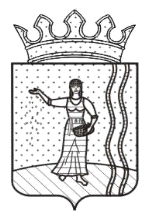 